Od owieczki do swetra 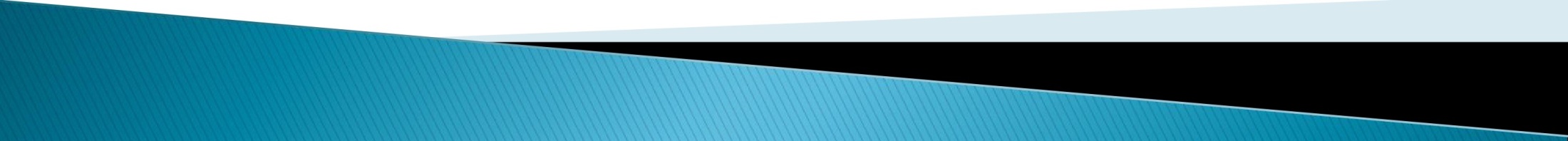 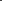 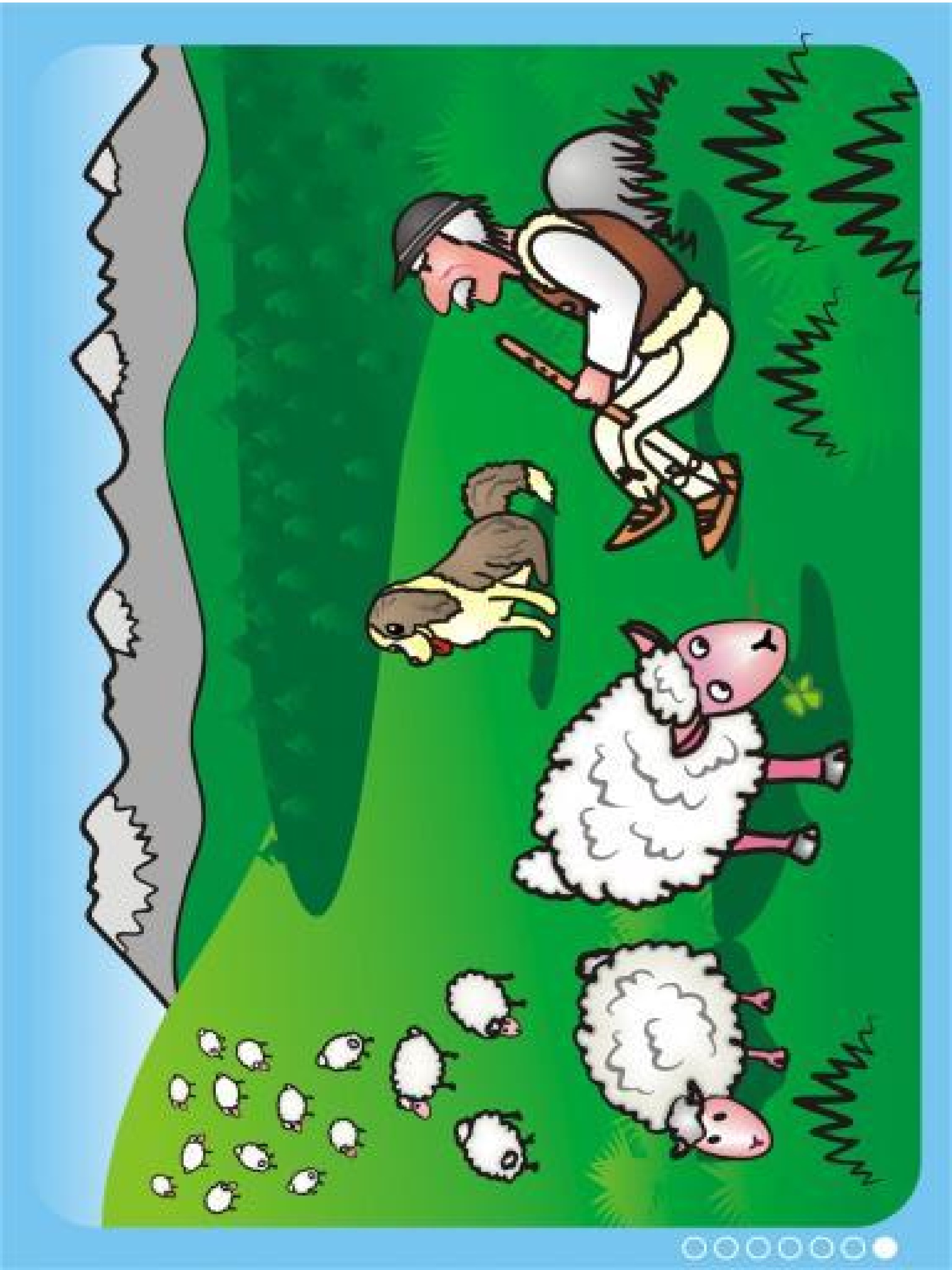 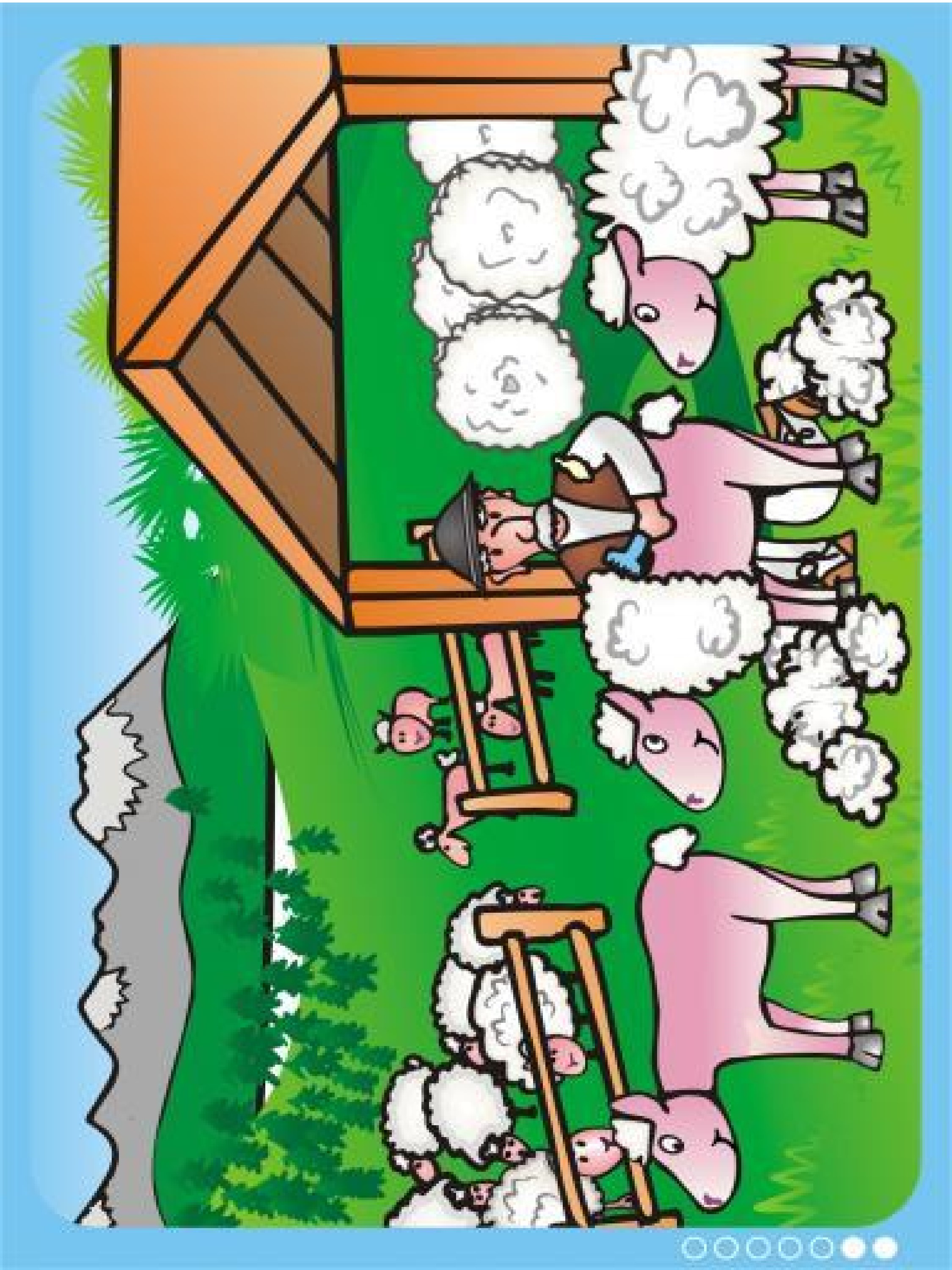 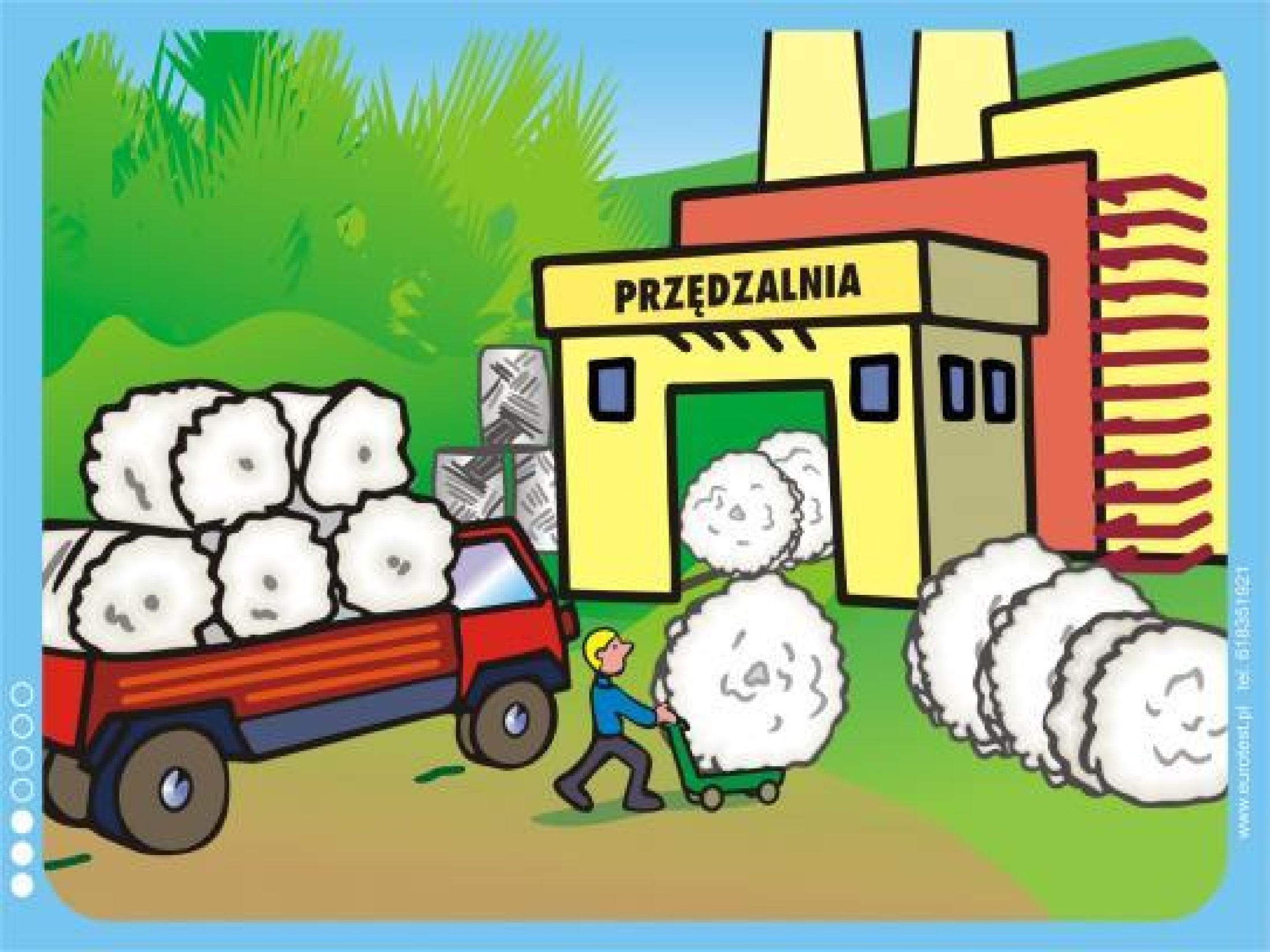 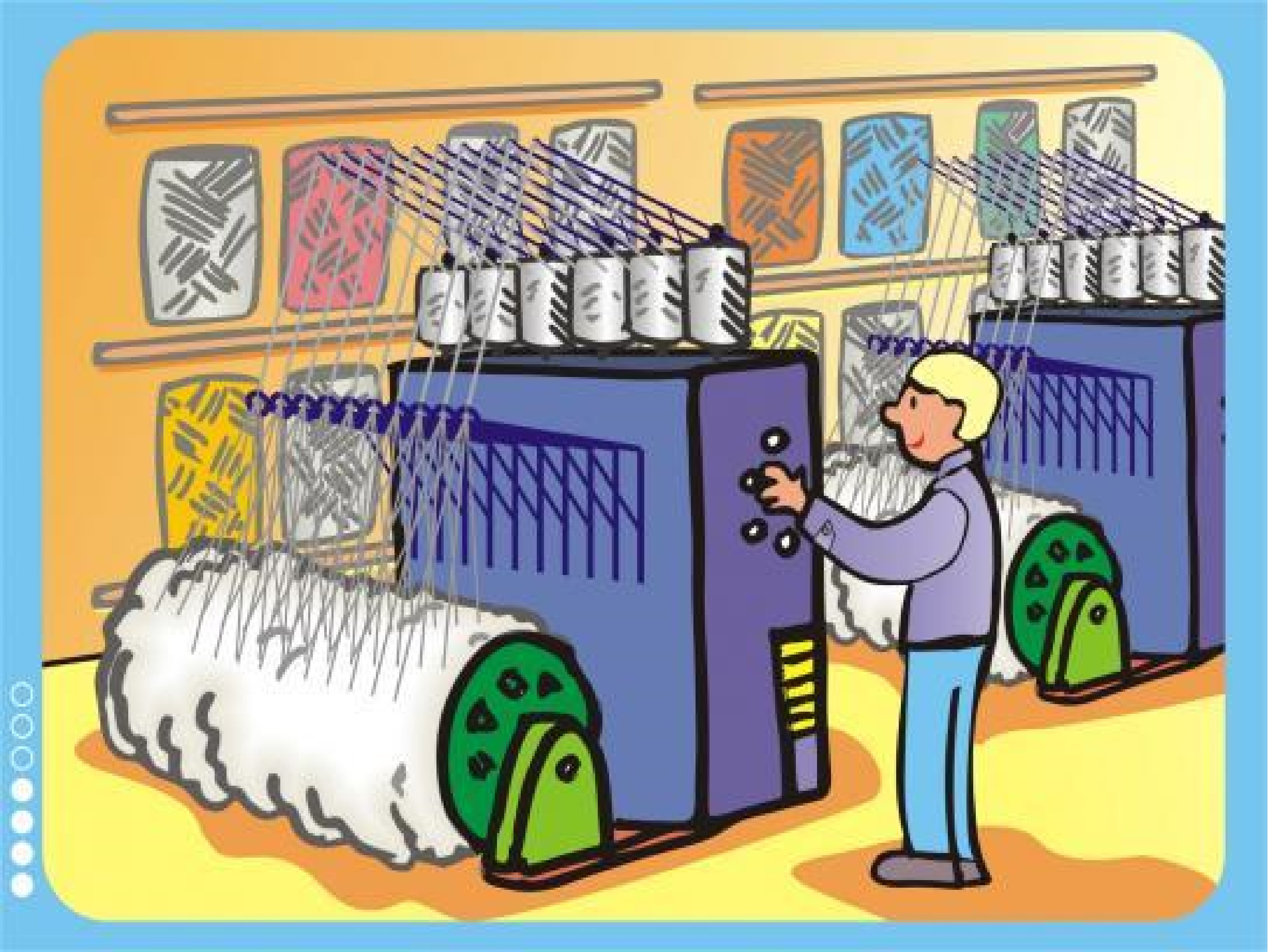 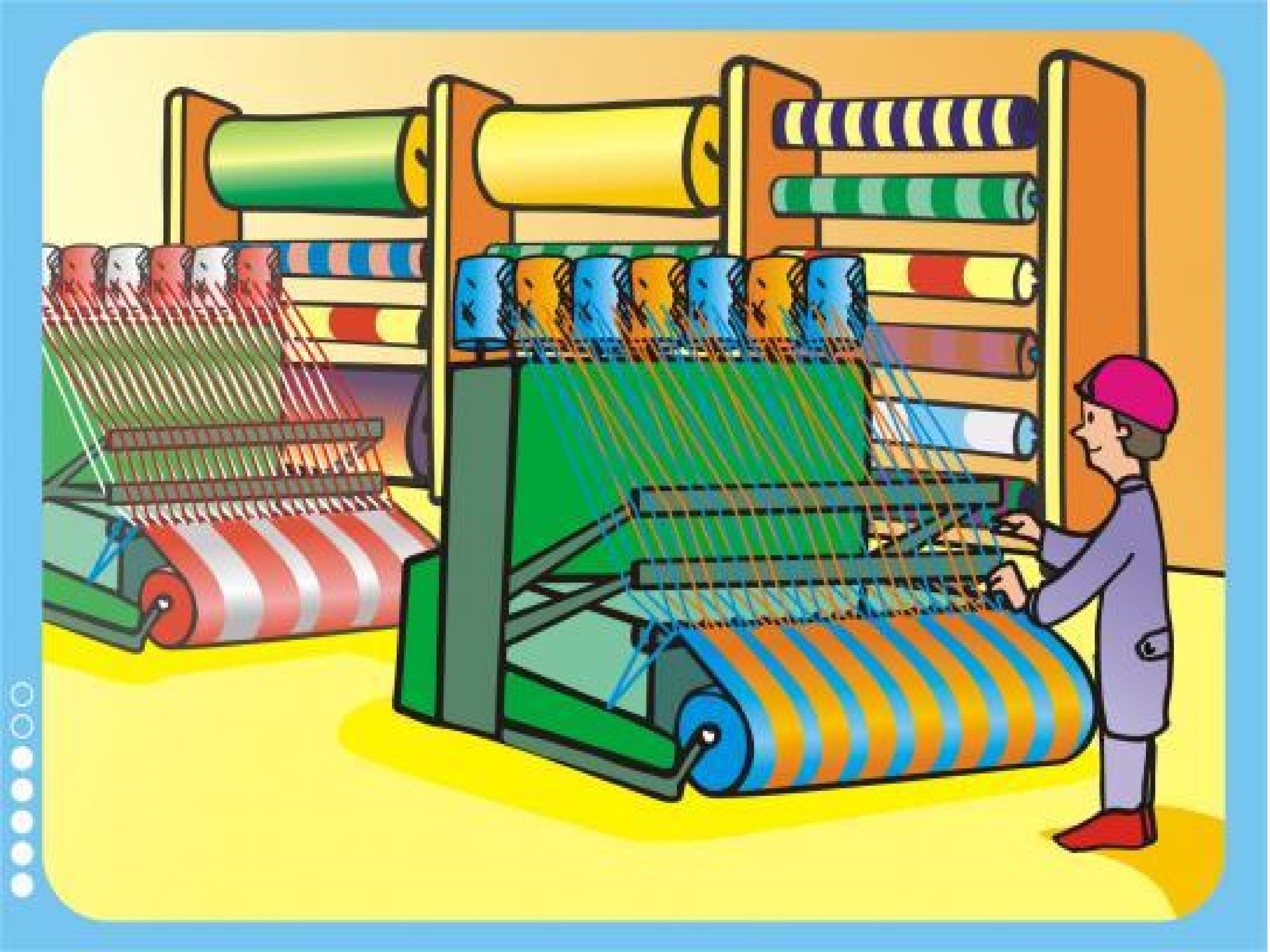 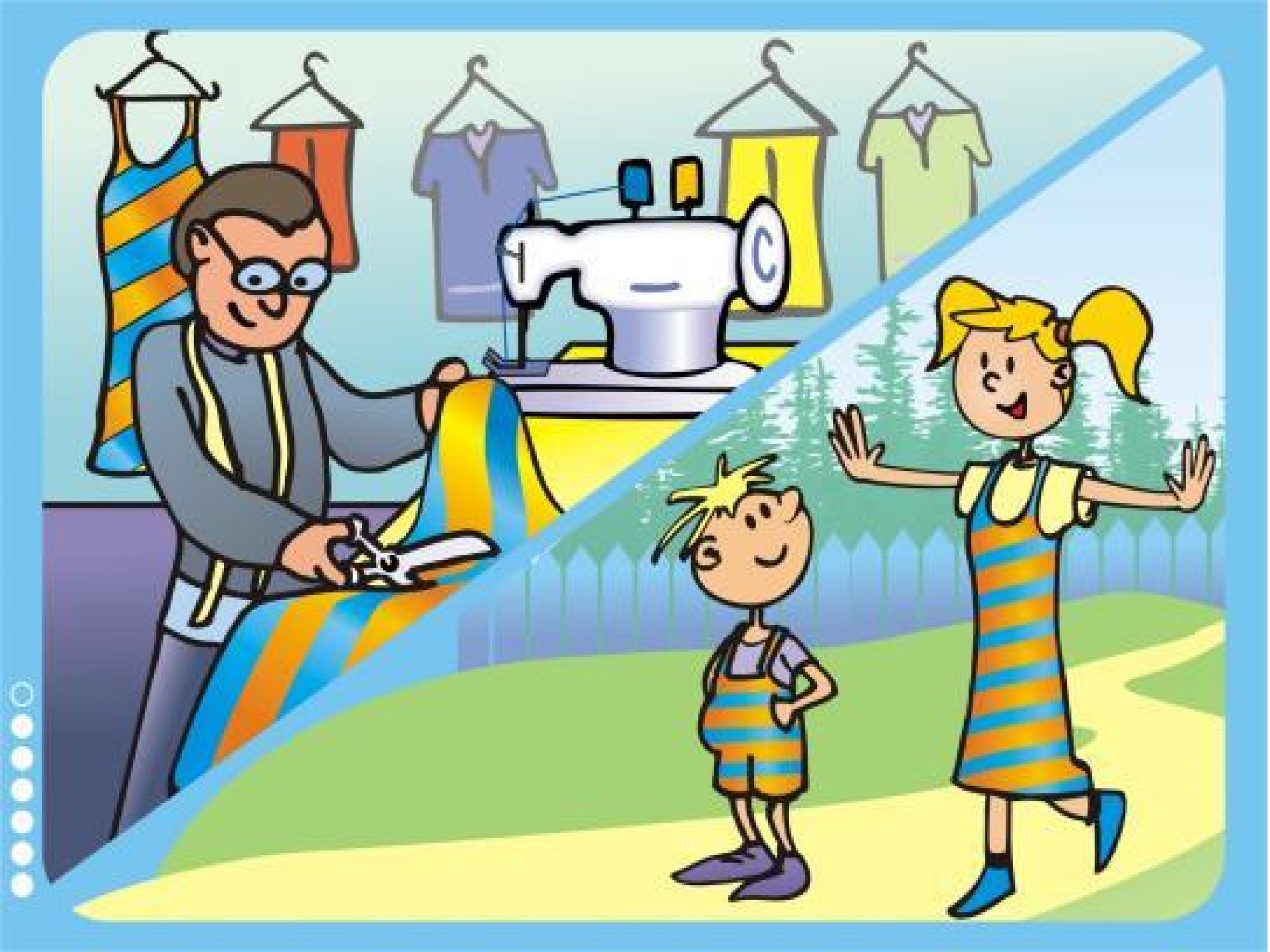 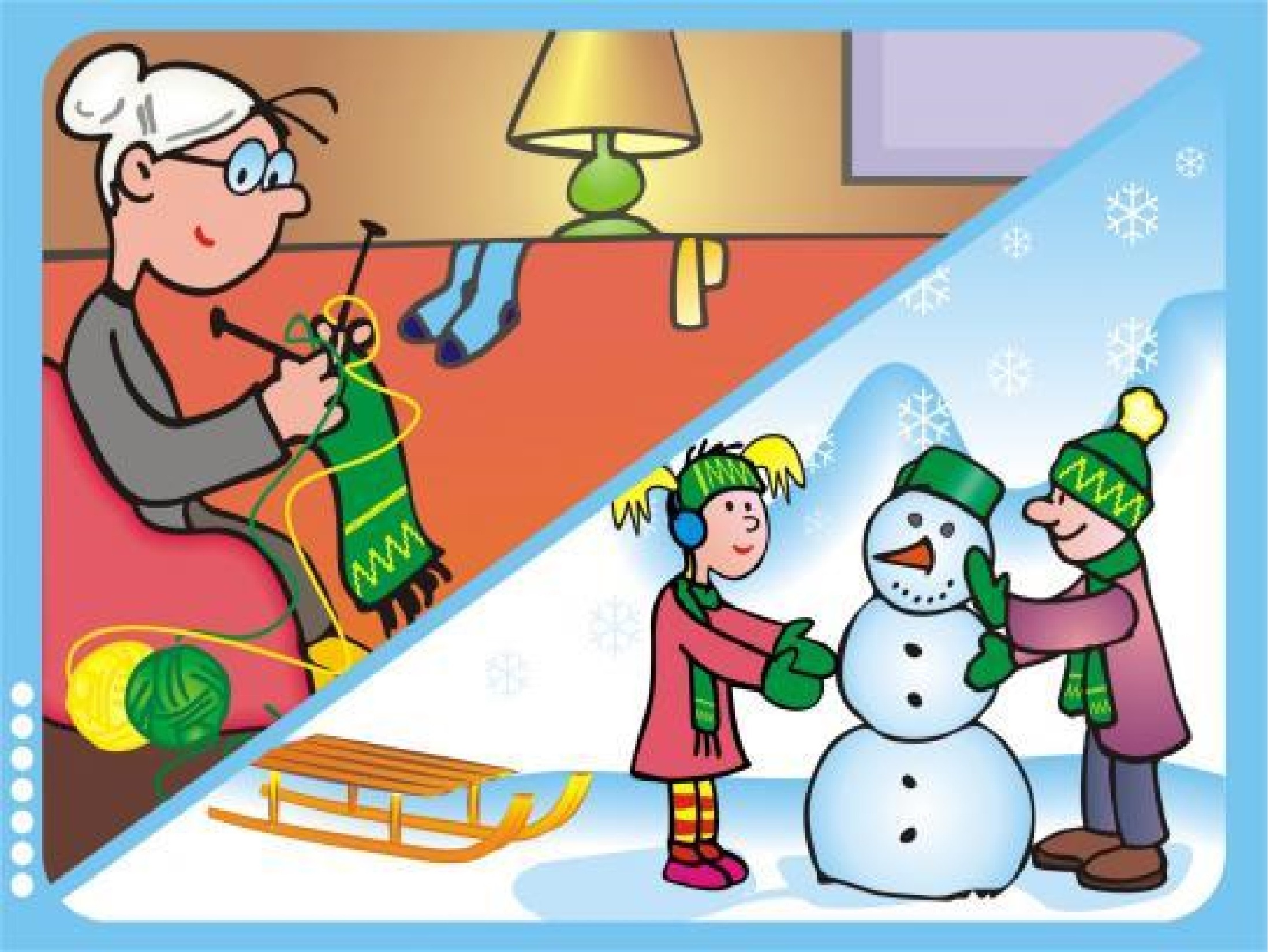 